转发教育部社科司关于2017年度教育部人文社会科学研究一般项目申报工作的通知陕教技办〔2017〕1号  日期：2017-01-05 11:18:59  来源：科学技术处   浏览次数：199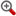 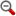 